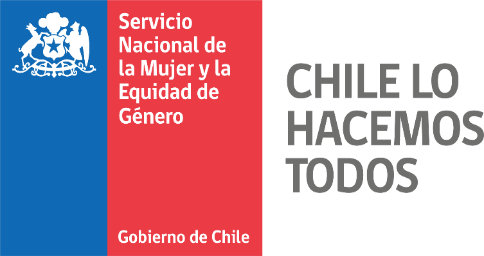 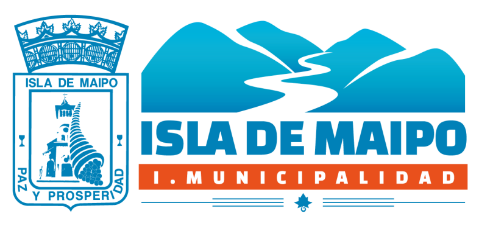 CONCURSO PARA PROVEER CARGO DE TRABAJADOR (A) SOCIALCENTRO DE LA MUJER DE ISLA DE MAIPOLlámese a Concurso Público para proveer el cargo de Trabajador (a) Social, Ilustre Municipalidad de Isla de Maipo en convenio con el Servicio Nacional de la Mujer y la Equidad de Género.BASES DEL CONCURSOCargo: TRABAJADOR (A) SOCIALJornada completa Contrato a honorarios - Sueldo: $   1.048.137   Bruto.Plazo de postulación:  03 al 08 de agosto 2022 hasta las 12.00 hrsPrueba técnica: 09 agosto Entrevistas    :  11 de agosto 2022Disponibilidad          : Inmediata		PERFIL TRABAJADOR (A) SOCIALEl perfil requerido para desempeñarse como Trabajador (a) Social del Centro de la Mujer, es decir los requisitos, características y habilidades que deben reunir los/as postulantes al cargo, queda establecido en lo siguiente:Título universitario de Trabajador/a  Social Experiencia en intervención con mujeres víctimas de violencia, considerando intervención en crisis y manejo de intervención grupalConocimiento de gestión en redes institucionales y comunitarias y coordinación intersectorial.Deseable experiencia en trabajo de prevención  y capacitación en violencia, trabajo enMunicipios, diseño y ejecución de talleresConocimiento de trabajo con enfoque de géneroDisponibilidad de trabajo en horario flexibleTécnicas de comunicación para el trabajo directo con usuarias (empatía, escucha activa, asertividad, etc.);Habilidades sociales básicas, Orientación al trabajo en equipoManejo de computación nivel usuario Interés genuino en la problemática de la violencia contra la mujerExperiencia en intervención con mujeres víctimas de violencia, considerando intervención en crisis de primer y segundo orden, terapia breve y trabajo grupal.Deseable experiencia en terapia reparatoria con víctimas y/o mujeres.Deseable conocimiento de redes comunales y regionales de atención en violencia.Disponer de conocimiento  teórico-metodológicos del enfoque de género.Conocimientos y experiencia en Intervención Comunitaria y Grupal.Conocimientos de la Ley 20.066 y sobre la Convenciones Internacionales relacionadas con la VCM.Deseable experiencia en el diseño, ejecución y evaluación de proyectos.Deseable experiencia de trabajo con el Servicio Nacional de la Mujer y Equidad de Género COMPETENCIASMotivación por el logro y la calidadIniciativa y CreatividadAplicación  de conocimientos y experiencias previas.Trabajo en equipoAdaptabilidad y FlexibilidadEmpatía y motivación para el trabajo con mujeres víctimas de violenciaExperiencia en trabajo con población vulnerableCapacidad de acogida y escucha activaTolerancia a la frustraciónFUNCIONES Brindar orientación e información y a las mujeres que consultan en el Centro.Participar en el diagnóstico integrado de las usuarias diseñando, implementando y revisando los planes de intervención de las mujeres.Brindar atención a mujeres considerando un abordaje integral, diagnostico, de intervención, evaluación de este y acciones de seguimiento a mujeres, trabajando en conjunto con psicóloga, abogada, monitora social y coordinadora. Participar en el proceso de  planificación del Centro, diseño de intervenciones grupales en conjunto con  psicóloga y abogada si corresponde.Participar en la elaboración y ejecución del Plan Estratégico de Prevención y Plan Anual.Participar el diagnóstico y elaboración del plan de intervención individual.Participar en el trabajo de redes institucionales particularmente relacionados con intervención VCM y otros recursos de la comunidad. Realizar entrevistas de primera acogida y evaluar ingreso a las mujeres y aplicar  la pauta de intervención.Realizar el diagnóstico de las usuarias, como parte del diagnóstico integral así como en la formulación y la revisión de los planes de intervención.Participar en las líneas de redes, prevención y capacitación Mantener un sistema de registro organizado de las atenciones sociales según formato definido para ello.Participar de los espacios de cuidado de equipo que permita un trabajo emocional y corporal aliviado, para entregar una atención de calidad a las mujeres, desarrollando condiciones personales para aquello.ANTECEDENTES REQUERIDOS AL PRESENTAR:Currículum Vitae actualizadoCertificado de título fotocopia simpleCertificado de otros cursos (en caso de existir otros cursos)Certificado de AntecedentesFotocopia Cédula de Identidad Certificado de InhabilidadesENVIO DE ANTECEDENTES: Se debe enviar la documentación requerida al correo electrónico: centrodelamujerislademaipo@gmail.com